Item 10 Mack Water Tender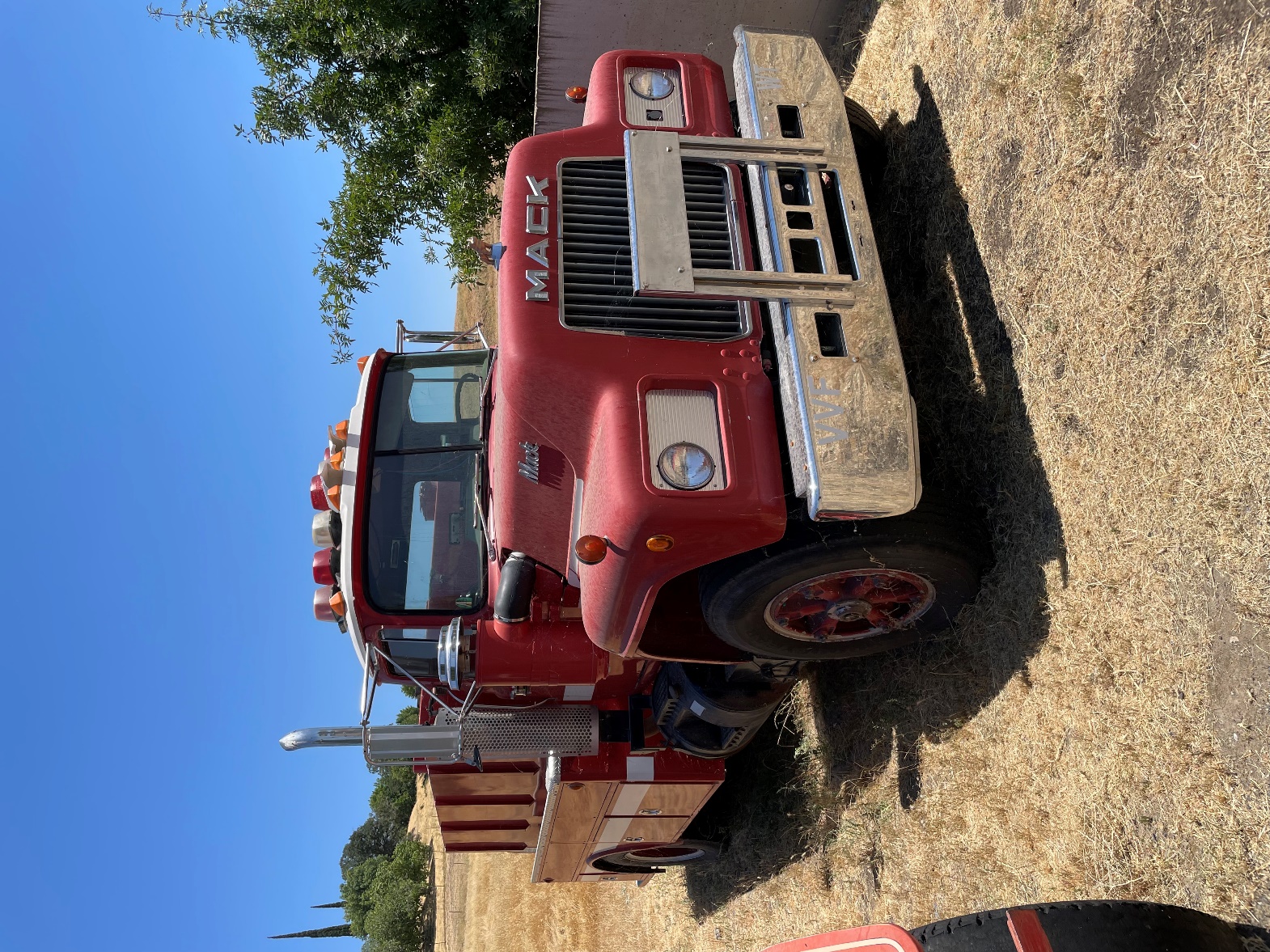 